BÀI 1: LỢI ÍCH CỦA HOA, CÂY CẢNH ĐỐI VỚI ĐỜI SỐNGNhận biếtCâu 1: Quan sát bức tranh và cho biết đây là những loại hoa gì? Em thường thấy những loại hoa này với mùa nào trong năm?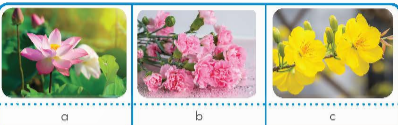 Trả lời:- Hình a: hoa sen- Hình b: hoa lay ơn- Hình c: hoa mai- Em thường thấy những loại hoa này vào những mùa sau:+ Hoa sen nở vào mùa hè+ Hoa lay ơn nở vào mùa đông+ Hoa mai nở vào mùa xuânCâu 2: Em biết những loại cây cảnh nào? Kể tên một số loại cây cảnh mà em biết?Trả lời:- Một số loại cây cảnh mà em biết:+ Cây kim tiền+ Cây sen đá+ Cây nha đam+ Cây hải đường+ Cây lưỡi hổ...Thông hiểuCâu 3: Trong cuộc sống, hoa và cây cảnh thường dùng để làm gì? Hãy cho biết một số công dụng của hoa và cây cảnh.Trả lời:- Trong cuộc sống hoa và cây cảnh thường dùng để:+ Trang trí làm đẹp cảnh quan + Làm hương liệu+ Làm sạch không khí+ Dùng để thể hiện tình cảm...Câu 4: Trình bày một số đặc điểm của hoa mà em biết? Cho ví dụ cụ thểTrả lời:- Một số đặc điểm của hoa:+ Màu sắc: đỏ, hồng, cam, trắng, xanh, tím...+ Cánh hoa: tròn, dẹt, dài, cong...+ Lá hoa: màu xanh+ Cành hoa: có gai/không có gai,...+ Nhụy hoa: màu vàng, màu đỏ, màu đen...- Ví dụ:1. Hoa hồng:- Màu sắc: màu đỏ- Cánh hoa: tròn, mịn- Lá hoa: màu xanh có hình răng cưa ở xung quanh- Cành hoa: có gai2. Hoa đồng tiền- Màu sắc: màu hồng- Cánh hoa: nhỏ dài- Nhụy hoa: màu đen- Cuống hoa dàiCâu 5: Tham gia trò chơi sau: “Hoa nào biến mất”Cách chơi: cô sẽ cho trẻ em quan sát hết tranh các loại hoa sau đó cô lần lượt cất từng loại hoa đi và hỏi học sinh hoa nào đã biến mất?Theo em mục đích của trò chơi này là gì?Trả lời:- Mục đích của trò chơi giúp cho học sinh có thể nhận biết và nhớ được tên của các loại hoa. Câu 6: Cho tình huống sau: Ở trường Linh có một vườn hoa hồng rất đẹp. Ai nấy nhìn vào đều rất thích. Linh và các bạn của Linh trong giờ ra chơi nhìn thấy một bạn lớp khác đang định hái trộm một bông hoa hồng để chơi.Nếu em là Linh em sẽ ứng xử như thế nào? Trả lời:- Em sẽ nhắc nhở và ngăn bạn không hái hoa của trường. Vì hoa là tài sản của công của trường cho nên bạn không được phép hái. Và nhà trường trồng hoa để trang trí làm đẹp cảnh quan chính vì vậy bạn hái hoa là sẽ làm mất mỹ quan của trường.Câu 7: Theo em chúng ta nên làm gì để chăm sóc và bảo vệ hoa và cây cảnh?Trả lời:- Để bảo vệ hoa và cây cảnh chúng ta phải biết được một số đặc tính của hoa và cây cảnh, chăm sóc tưới nước phân bón, cho hoa hấp thụ ánh sáng và chất dinh dưỡng. Và không được tự ý ngắt lá bẻ cành để cây và hoa cho chúng ta những bông hoa đẹp Câu 8: Nhà em có sử dụng cây cảnh để làm sạch không khí hay không? Cho biết một số loại cây cảnh để làm sạch không khí?Trả lời:- Nhà em có sử dụng cây cảnh để làm sạch không khí- Một số loại cây cảnh dùng để làm sạch không khí là cây kim tiền, cây lan ý, cây nha đam, cây ngọc ngân, cây lưỡi hổ...Câu 9: Theo em lợi ích lớn nhất của hoa và cây cảnh đối với con người là gì?Trả lời:- Lợi ích lớn nhất đối với con người là cung cấp oxygen cho con người. Khi cây quang hợp sẽ lấy đi carbon dioxide từ không khí và tạo ra khí oxygen cung cấp cho hoạt động hô hấp của con người.Câu 10: Đố em biết:Hoa gì kết thành từng chùm, mỗi hoa có năm cánh, màu trắng, vàng hồng hay xanh nhạt, mùi thơm nồng nàn, nhất là về lúc đêm. Đây là loài hoa gì? Loại hoa đó tượng trưng cho điều gì?Trả lời:- Đây là hoa sữa. Hoa sữa tượng trưng cho mùa thu của Hà Nội.Vận dụngCâu 11: Không chỉ có công dụng là trang trí, làm cảnh em còn biết công dụng nào của cây sống đời?Trả lời:- Công dụng của cây sống đời: ngoài làm cảnh làm đẹp cảnh quan thì lá cây sống đời thường được dùng để chữa bỏng, cầm máu, giúp lành vết sẹo...Câu 12: Vào ngày lễ tốt nghiệp, bố mẹ tặng em một bó hoa để chúc mừng. Vậy bó hoa đó đang được sử dụng với công dụng gì? Kể tên những dịp sử dụng hoa và cây cảnh vối công dụng đó. Trả lời:- Hoa đang được sử dụng để thể hiện tình cảm của bố mẹ chúc mừng em tốt nghiệp. - Những dịp sử dụng hoa và cây cảnh để bày tỏ tình cảm: ngày sinh nhật, ngày nhà giáo Việt Nam 20/11, chúc mừng khai trương, chúc mừng về nhà mới,...Câu 13: Theo em, hoạt động trồng và chăm sóc hoa và cây cảnh sẽ đem lại lợi ích gì cho con người? Chúng ta cần có thái độ và hành vi như thế nào với hoa và cây cảnh.Trả lời:- Hoạt động trồng và chăm sóc hoa, cây cảnh sẽ giúp con người rèn luyện sức khỏe, yêu thiên nhiên, mang lại niềm vui trong cuộc sống và lợi ích kinh tế. - Chúng ta cần phải yêu quý, trồng, chăm sóc và bảo vệ hoa, cây cảnh.Vận dụng caoCâu 14: Điền vào chỗ chấm sau để hoàn thiện bài ca dao:............................................................Lá xanh bông trắng lại chen nhụy vàngNhụy vàng, bông trắng, lá xanh                          Gần bùn mà chẳng hôi tanh mùi bùn.Trả lời:- Hoàn thiện bài ca dao:Trong đầm gì đẹp bằng senLá xanh bông trắng lại chen nhụy vàngNhụy vàng, bông trắng, lá xanh                          Gần bùn mà chẳng hôi tanh mùi bùn.Câu 15: Bài cao dao trên nói đến những đặc điểm gì của bông sen? Thông qua hình ảnh bông sen bài ca dao mang đến ý nghĩa gì?Trả lời:- Bài ca dao nói đến những đặc điểm của bông sen:+ Lá xanh+ Màu sắc: màu trắng+ Nhụy vàng- Ý nghĩa: Bông sen đơn sơ, chân chất như người dân lao động mang nét đẹp bình dị, thôn dã, lúc nào cũng ngan ngát toa hương, một thứ hương thơm đặc biệt tinh khiết không pha lẫn mùi vị nào khác dù hoa sen trong đầm.